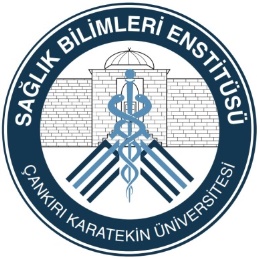 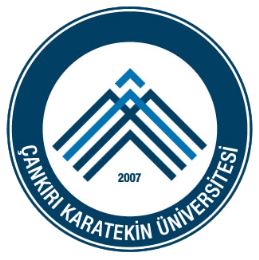 TÜRKİYE CUMHURİYETİÇANKIRI KARATEKİN ÜNİVERSİTESİ SAĞLIK BİLİMLERİ ENSTİTÜSÜ2019–2020 EĞİTİM-ÖĞRETİM YILI GÜZ YARIYILI YABANCI UYRUKLU ÖĞRENCİ BAŞVURULU İŞLEMLERİÜniversitemiz Sağlık Bilimleri Enstitüsünün aşağıda belirtilen lisansüstü programlarına 2019–2020 Eğitim-Öğretim Yılı Güz Yarıyılında yabancı uyruklu öğrenci alınacaktır.KONTENJANLARI VE BAŞVURU KOŞULLARIBAŞVURU TARİHİ:Adaylar, istenilen evraklarla birlikte 01.07.2019–23.08.2019 tarihleri arasında Enstitümüze şahsen ya da e-posta (sabe@karatekin.edu.tr) yoluyla başvuru yapacaklardır. BAŞVURU ADRESİ:Çankırı Karatekin Üniversitesi Sağlık Bilimleri Fakültesi Sağlık Bilimleri Enstitüsü Aksu Mah. Eski Devlet Hastanesi Altı 18100 Merkez/ÇANKIRIE-Posta: sabe@karatekin.edu.trBAŞVURUDA İSTENİLECEK BELGELER:Sağlık Bilimleri Enstitüsü web sitesinde bulunan başvuru formu doldurulacaktır. Lisans veya Yüksek Lisans diplomasının noterden veya Türkiye dış temsilciliklerinden (Türkiye Cumhuriyeti Elçilikleri-Eğitim Ataşeliği bölümünden) onaylı Türkçe tercümesi örneği)Lisans veya Yüksek Lisans not durum belgesinin (transkript) noterden veya Türkiye dış temsilciliklerinden (Türkiye Cumhuriyeti Elçilikleri-Eğitim Ataşeliği bölümünden) onaylı Türkçe tercümesi örneği)Türkçe dil yeterliliğini (en az C1 seviyesinde) gösteren ve aday öğrencinin durumuna uygun olan belgelerden birinin aslı veya onaylı örneği (Yabancı dilde olanlar noter onaylı Türkçe tercümesi örneği), (Türkçe Yeterlilik Belgesi olmayan adaylar en çok bir yıl süreyle Çankırı Karatekin Üniversitesi-TÖMER’de Türkçe eğitimi alır.)*Yurt içinde Türkçe eğitim yapan bir yükseköğretim kurumundan mezun olan adaylarda Türkçe şartı aranmaz.Pasaport ve öğrenim meşruhatlı vize fotokopisi,Kimlik belgesinin fotokopisi (pasaportun kimlik ile ilgili kısımlarının fotokopisi),1 adet vesikalık fotoğraf,BAŞVURU SONUÇLARININ İLANIKesin kayıt hakkı kazanan adayların isimleri 04.09.2019 tarihinde http://sabe.karatekin.edu.tr web adresinde ilan edilecektir.     KESİN KAYIT TARİHLERİAdaylar kesin kaydını 04.09.2019 – 13.09.2019 tarihleri arasında aşağıda istenilen belgelerle birlikte Sağlık Bilimleri Enstitüsünde şahsen yapacaktır.Adres: Çankırı Karatekin Üniversitesi Sağlık Bilimleri Fakültesi Sağlık Bilimleri Enstitüsü Aksu Mah. Eski Devlet Hastanesi Altı 18100 Merkez/ÇANKIRI
Kesin Kayıt Hakkı Kazanan Öğrencilerden İstenecek Belgeler:Diploma veya mezuniyet belgesi (aslı),Not döküm (Transkript) belgesi (aslı),Yükseköğretim Kurulu Başkanlığı tarafından verilen “Okul Tanıma” yazısı,Türkçe dil yeterliliğini (en az C1 seviyesinde) gösteren ve aday öğrencinin durumuna uygun olan belgelerden birinin aslı veya onaylı örneği,Dış temsilciliklerden alınacak öğrenim vizesinin aslı veya noter tasdikli sureti,Pasaportun onaylı sureti,Öğrenim amaçlı ikamet tezkeresi,1 adet fotoğraf (son altı ay içinde çekilmiş),Harç ve öğrenim ücretinin ödendiğine dair dekont.Kesin Kaydını yaptıracak adaylar içinde İkamet İzni alabilmesi için aşağıdaki belgeler istenecektir.e-İkametten alınan başvuru formu / e-Residency application formPasaport ya da pasaport yerine geçen belgenin fotokopisi / Photocopy of the Passport or the document substituting the passportDört (4) adet fotoğraf / Four (4) photosSağlık sigortası / Health InsuranceÖğrenci belgesi / Student CertificateAdres bilgilerini gösterir yazılı belge / Document showing residency address İkamet izni kart bedeli makbuzu / Receipt of Residence Permit Card Fee Gelir Beyanı / Statement of IncomeTÜRKÇE YETERLİK SINAV TARİHİ, SAATİ VE YERİ	16.09.2019 tarihinde saat 14:00’da Uluyazı Yerleşkesi Merkezi Derslikler Binasında (A Blok) yapılacaktır (Sınav, eğitim dili Türkçe olan anabilim dallarına başvuran öğrenciler için uygulanacaktır). DEĞERLENDİRME ve DİĞER HUSUSLAREğitim dili Türkçe olan lisansüstü programlara başvuran adayların (Türkiye’de Türkçe eğitim yapan bir üniversiteden mezun olan adaylar hariç), Çankırı Karatekin Üniversitesi-TÖMER veya Üniversitemizce tanınan bir TÖMER tarafından verilen C1 (70/100) düzeyinde belgeyi almış olmalıdırlar. Türkçe Yeterlik Belgesinin geçerlilik süresi 3 (üç) yıldır. Bu belgeye sahip olmayan adaylar Üniversitemizin yapacağı Türkçe sınavına tabi tutulurlar. Bu sınavda başarılı olamayan öğrenci, en fazla iki yarıyıl Üniversitemiz-TÖMER tarafından Türkçe kursuna alınır. Bu süre sonunda da başarılı olamayan öğrencinin Enstitü ile ilişiği kesilir.Yabancı uyruklu adaylar, yüksek lisans için lisans transkript notlarına göre sıralanırlar. Sıralama sonucunda kontenjan sayısı kadar asil ve yedek aday ilan edilir. Yabancı Uyruklu öğrenciler, 07.07.2018 tarihli ve 30471 sayılı Resmi Gazetede yayınlanan 27.06.2018 tarihli ve 12007 sayılı Bakanlar Kurulunun kararının 3. Maddesi uyarınca Üniversitemiz tarafından belirlenecek “yabancı uyruklu öğrenci katkı payını” ödemekle yükümlüdürler. Ancak lisansüstü öğrenime başvuru sırasında kurs, seminer ve diğer ilgili hizmetler için yetkili kurullarca belirlenecek ücret peşin olarak alınır. Türkiye Cumhuriyeti Hükümetinden veya kendi Hükümetinden burslu olduğunu belgeleyen öğrenciler ile üniversitemiz tarafından burslu sayılan öğrenciler katkı payı ödemekle yükümlü değildir. Bunların öğrenim ücreti yabancı uyruklu öğrencilerin ilgili kurumları tarafından karşılanır. İLETİŞİMADRES:Çankırı Karatekin ÜniversitesiSağlık Bilimleri Enstitüsü Sağlık Bilimleri Fakültesi Aksu Mahallesi (Eski Devlet Hastanesi Yanı) Çankırı Tel	 : 0376 213 17 02               Fax	 : 0376 212 00 75Web	 : http://sabe.karatekin.edu.tr E-Posta: sagbilens@karatekin.edu.trProgram AdıÖğrenci KontenjanŞartlarPsikiyatri Hemşireliği Anabilim DalıYabancı Uyruklu Lisansüstü Öğrenci40Hemşirelik Bölümü Lisans Mezunu olmakÇocuk Gelişimi Anabilim DalıYabancı Uyruklu Lisansüstü Öğrenci20Okul öncesi veya ÇocukGelişimi Lisans MezunuolmakVeteriner Parazitoloji Anabilim DalıYabancı Uyruklu Lisansüstü Öğrenci50Deney Hayvanları Bilimi Anabilim DalıYabancı Uyruklu Lisansüstü Öğrenci30Tıp, Veteriner, Eczacılık, Diş Hekimliği, Biyokimya, Sağlık Bilimleri Fakültesi mezunu olmak